VI TURNIEJ WIEDZY O KRAJACH ANGLOJĘZYCZNYCHTESTSZKOŁA:…………….					LICZBA PUNKTÓW………/74SYMBOLSYou are going to listen to the anthems of Canada, the USA, United Kingdom and Australia. Number the order of their presentation:…	Canada…	The USA                    1 	Australia…	United Kingdom								            …/3Write the name of the country and the flag under the appropriate  picture. Colour the flags.A					B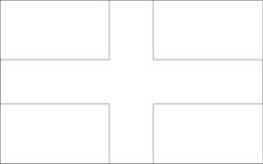 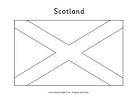 ........................................................	     ......................................................................C					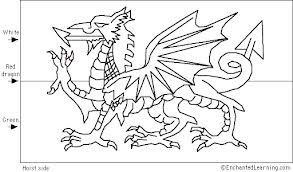 ........................................................	    1.England – St. George’s Cross2.Wales – The Red Dragon3Scotland – St. Andrew’s Cross									.../3Answer the questionsWho are Inuits? Where do they live?………………………..Tattooing is practised by the native people of one of the English speaking countries. Who are they? Where do they live?…………………………………What is lacrosse? Where can you exercise it?……………………………………….../6Decide if the sentences are true or false. Circle the correct word..../4GEOGRAPHYComplete the sentences:…………………………… is the capital city of the USA .Mount Kosciuszko is located in the ……………………… in Australia .Ottawa is the capital city of ……………………………. .	……………………. with its capital city Wellington, is an island country located in the southwestern Pacific Ocean.…/4Write the names of four constituent countries of the United Kingdom and their capital cities.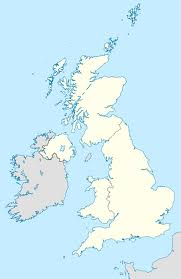 …./4 Choose one answerNiagara Falls is the collective name for three waterfalls in Australiatwo waterfalls between Canada and the United Statesthree waterfalls between Canada and the United Statestwo waterfalls in AustraliaLondon lies on the riverMississippiMissouriThamesAvonThe Rocky Mountains are a major mountain range inNorthern AmericaAustraliaThe United Kingdom of Great Britain and Northern IrelandNew ZealandBoston is a city inCanadaThe USAThe UKAustraliaLake Tekapo is located inThe USANew ZealandAustraliaCanada…/5LITERATURENumber the titles of J. K. Rowling’s books in the chronological order:…1…Harry Potter and the Philosopher's Stone……..Harry Potter and the Deathly Hallows……..Harry Potter and the Order of Phoenix……..Harry Potter and the Prisoner of Azkaban……..Harry Potter and the Half-Blood Prince……..Harry Potter and the Goblet of Fire……..Harry Potter and the Chamber of Secrets	…/3Match the character’s name to the title.A Christmas Carol							Marley’s Ghost Prince Caspian							ThorinHarry Potter and the Goblet of Fire				DumbledoreThe Hobbit, or There and Back Again				 Reepicheep…/4Decide whether the sentences are true (T) or false (F)William Shakespeare was born in London …..Shakespeare was a playwright and he also acted on the stage. …..Shakespeare wrote Romeo and Juliet, Hamlet, Sonnets, As You Like It. …..“To be or not to be it is a question” comes from Shakespeare’s “Macbeth” ….							 								…/4Complete the titles with the missing word:……………………………….. Expectations.	The ………………….………, the Witch and the WardrobeThe …………………………… of the Ring…………………….. Lear 																							…/4FESTIVALSPut the words and phrases from the box in the correct place in the table.														.../5 Write the dates of the festivals. 	.../5RECOGNIZING OBJECTS AND PLACESLook at the pictures. Write down the name of the object or place and the country of its origin.…/10Read the sentences carefully. Then watch the film twice and decide whether the sentences are TRUE or FALSE…/10The beaver isn’t Canadian national animal.TRUE    FALSEThe kangaroo is Australian national animal symbol.TRUE    FALSEThe kiwi lives in the USA.TRUE    FALSEThe lion is a symbol of England.TRUE    FALSEEgg Hunt, Fourth of July, shamrock, Guy Fawkes, last Thursday in November, harvest festival, the green, Parkin Cake, Declaration of Independence, Hot Cross Buns,  EasterThanksgivingSt. Patrick’s DayBonfire NightThe Independence DayLP.CountryName of the object/place12345678910lpThe Globe TheatreTRUE or FALSE1.“The Globe” is a round theatre in London.2. The theatre was built in 1599.3.The cheapest seats were in the middle on the ground level.4.The balcony was used only for sitting.5.In Shakespeare times women were not allowed to act.6.People threw rotten fruit at bad actors.7.The theatre burnt down because of canon fire.8.There were not any trap doors on the floor.9.You can see Shakespeare’s plays on its stage nowadays.10. The Globe wasn’t rebuilt until 1999.